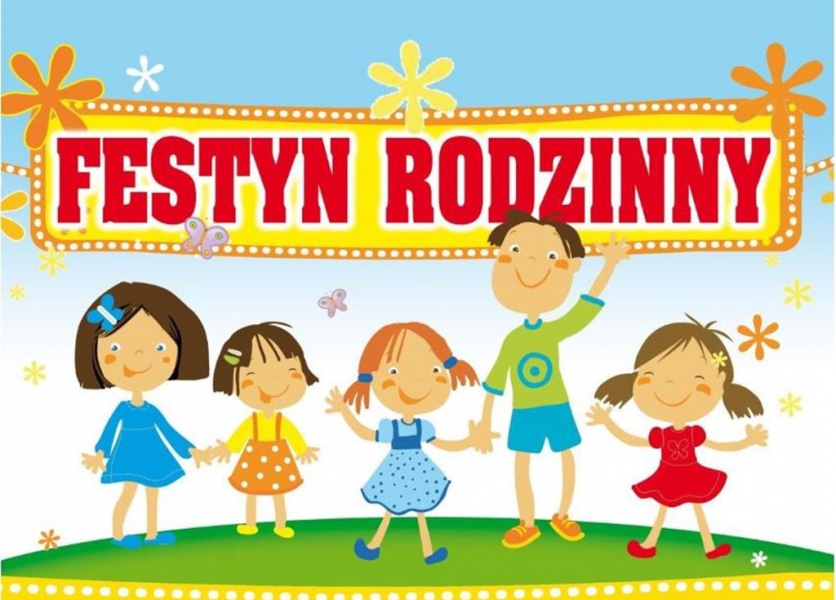 Zapraszamy na festyn rodzinny, który odbędzie się 07.07.2019r, o godz.  16.00 w Ziółkowie. W Programie*Rajd rowerowy (rozpoczęcie godz. 16.00 Zespół Pałacowo-Parkowy w Zawieprzycach, zakończenie GCK w Ziółkowie)*Zabawy/konkursy/animacje dla dzieci *Trampoliny – Mania Skakania *Warsztaty kulinarne (w piątek  godz. 14.00, sobota godz. 9.00)*Poczęstunek przygotowany w czasie warsztatów                                                Organizatorzy:Gminne Centrum Kultury w ZiółkowieGmina Spiczyn Stowarzyszenie Kobiet Powiatu ŁęczyńskiegoFestyn organizowany  w ramach zadania publicznego z dziedziny/kultury/Starostwa Powiatowego p.t. – Tradycyjny Produkt Ziemi Łęczyńskiej wraz z konkursem potraw, oraz konkursami dla dzieci i  dorosłych.